JOB DESCRIPTION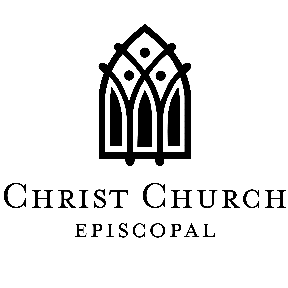 Job Title:			Director of Youth MinistriesHours:				40 Hours per WeekPrimary Job Location:	Christ Church Episcopal, Greenville, South CarolinaDate Revised:			September 2020Ministry SummaryConsistent with all other positions at Christ Church, the goal of this position is to “Embrace, Equip, and Empower Apostles to Serve Jesus Christ.” The Director of Youth Ministries casts a vision for Youth Ministries at Christ Church which includes creating a welcoming and hospitable environment for 6th-12th graders where they feel safe, loved and valued enough to explore their identity, mission, and giftedness in Jesus Christ and in ways that equip and empower them to find their place in the life, worship and governance of the Church while also empowering their parents to remain the primary faith teachers of their youth.The duties of the office will be performed with a focus on teamwork, service, communication, collaboration, and engagement with staff and parishioners alike to foster an environment of Christian service with an emphasis on ways to continuously improve.Essential Job Functions and Primary Responsibilities-Supervise the Assistant Director of Youth Ministries and the Youth InternWith the Youth Council, coordinate, communicate, budget, plan, recruit, train and resource leaders to serve 6th-12th graders through Youth Sunday School, Bible Studies, Small Groups, Fellowship Events, retreats, outreach projects, trips, and Diocesan and Episcopal Church opportunities, using Faith Development’s Faith Formation model.Develop appropriate relationships with youth and parents, integrating them into the ministries of the parish, while providing and connecting them to resources and Pastoral Care.Learn the newest trends in formation while also curating content and resources such as books, programming, and videos for classes and groups.Create a bridge of leadership development and rites of passage from children’s ministries to young adult ministries.Maintain an accurate database of youth and parent contact information.Perform other duties as assigned by the rector or his designee.The Director of Youth Ministries’ duties and responsibilities outlined above may be changed or altered as parish needs change and/or at the discretion of the Rector or Wardens of the parish.Reporting RelationshipsThis position reports to the Senior Associate Rector.This position supervises the Assistant Director for Youth Ministries and the Youth Intern.Other Key RelationshipsInternal: Rector, Faith Development team, Youth Ministry Council, Student Leadership Team, Leadership Roundtable, Church Staff, Vestry, Parishioners, Youth Ministry Volunteers and Parents.  External: CCES, Public schools, Diocesan Formation leaders, David’s Table, Troop 511, Pack 511, and, TEC Formation leadership, and FORMARequired CompetenciesMust be a practicing EpiscopalianComputer literate with knowledge of MS Office and the ability to learn new software quicklyMust pass background/drug/motor vehicle screeningMust have completed Safeguarding God’s People training within the last 5 years or complete it within 6 months of hire dateMust be able to operate a 15 passenger bus with insurance and a safe driving record.Required Minimum Education and ExperienceBachelor’s DegreeExperience in teaching and/or youth formationExperience in group coordination and small group facilitationExperience in leadership development, public speaking and event planningPersonal QualitiesLives out his/her faith and actively seeks growth opportunitiesAble to work flexible hours, including evenings and weekendsAble to travel for one-two weeks at a time both domestically and internationallySelf-motivated, organized, detail-oriented and able to prioritize, plan and manage multiple tasksAbility to set appropriate boundaries with youth, helping them to see you as a mentor vs. a friend or peerCreatively envisions new ministries and new possibilities for existing ministriesSeeks continuous improvement of self and the ministryExcellent verbal and written communication skillsExcellent interpersonal skills and collaborative management styleLives into the Church’s Core Values of Inviting to All, Grateful, Faithful, Compassionate, and CommunityExcels at operating in a fast-paced, diverse community environmentOpen to direction and commitment to task completionHigh comfort level working in a fluid environmentTo apply for a position, send resume and cover letter to rcuddy@ccgsc.org. For additional information, please call the Parish House at 864.271.8773.